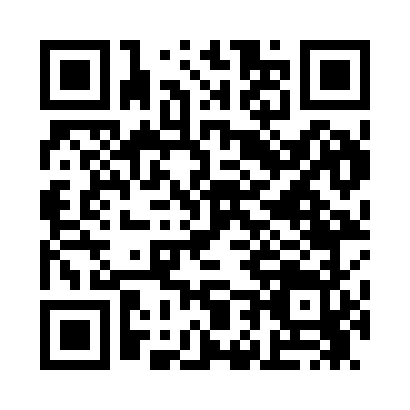 Prayer times for Faribault, Minnesota, USAMon 1 Jul 2024 - Wed 31 Jul 2024High Latitude Method: Angle Based RulePrayer Calculation Method: Islamic Society of North AmericaAsar Calculation Method: ShafiPrayer times provided by https://www.salahtimes.comDateDayFajrSunriseDhuhrAsrMaghribIsha1Mon3:415:331:175:249:0110:522Tue3:425:341:175:259:0010:523Wed3:435:351:175:259:0010:514Thu3:445:351:185:259:0010:515Fri3:455:361:185:259:0010:506Sat3:465:371:185:258:5910:497Sun3:475:371:185:258:5910:488Mon3:485:381:185:258:5810:489Tue3:505:391:185:258:5810:4710Wed3:515:401:195:258:5710:4611Thu3:525:401:195:258:5710:4512Fri3:535:411:195:248:5610:4413Sat3:555:421:195:248:5510:4314Sun3:565:431:195:248:5510:4115Mon3:575:441:195:248:5410:4016Tue3:595:451:195:248:5310:3917Wed4:005:461:195:248:5310:3818Thu4:025:471:195:248:5210:3619Fri4:035:481:195:238:5110:3520Sat4:055:491:205:238:5010:3321Sun4:065:501:205:238:4910:3222Mon4:085:511:205:238:4810:3123Tue4:095:521:205:228:4710:2924Wed4:115:531:205:228:4610:2725Thu4:125:541:205:228:4510:2626Fri4:145:551:205:218:4410:2427Sat4:165:561:205:218:4310:2328Sun4:175:571:205:218:4210:2129Mon4:195:581:205:208:4110:1930Tue4:215:591:205:208:3910:1831Wed4:226:001:195:198:3810:16